Thursday 11th FebruaryPhonics – /le/ /el/ /il/ /al/Circle the correct spelling of each word: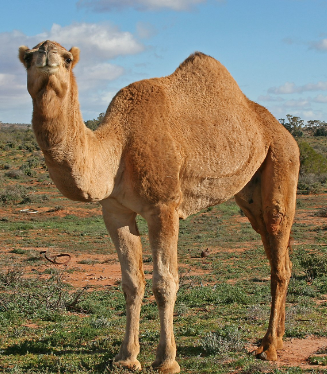 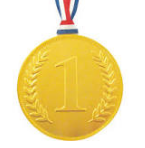 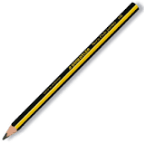 Can you use a word from the table in your own sentence?tickaltickletickelhotalhotlehotelbarralbarrlebarrelabalableabellittallittlelittelcapitalcapitlecapitelchannalchannlechannelpetalpetlepetelsquirralsquirrlesquirrelbottalbottlebotteltunnaltunnletunnel